Cambridge International Programme    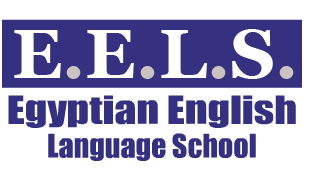 Mid Year Exams Timetable 2019 / 2020Years 1 and 2Student must:	* Bring their stationary e.g. pens, pencils, etc.* come in complete school uniform.* Students must be at school half an hour before the exam starts.* Extra time will not be allowed for late students.Important notesStudents only attend on exam days.Students will leave after exams, bus Schedule will be announced later.School Administration                                                                             17/12/2019Cambridge International Programme    Mid Year Exams Timetable 2019 / 2020Year 3   Student must:	* Bring their stationary e.g. pens, pencils, etc.* come in complete school uniform.* Students must be at school half an hour before the exam starts. Extra time will not be allowed for late students. *Important notesStudents only attend on exam days.Students will leave after exams, bus Schedule will be announced later.School Administration                                                                             17/12/2019Cambridge International Programme    Mid Year Exams Timetable 2019 / 2020Year 4 Student must:	* Bring their stationary e.g. pens, pencils, etc.* come in complete school uniform.* Students must be at school half an hour before the exam starts.* Extra time will not be allowed for late students.Important notesStudents only attend on exam days.Students will leave after exams, bus Schedule will be announced later.School Administration                                                                             17/12/2019Cambridge International Programme    Mid Year Exams Timetable 2019 / 2020Year 5 Student must:	* Bring their stationary e.g. pens, pencils, etc.* come in complete school uniform.* Students must be at school half an hour before the exam starts.* Extra time will not be allowed for late students.Important notesStudents only attend on exam days.Students will leave after exams, bus Schedule will be announced later.School Administration                                                                             17/12/2019	Cambridge International Programme    Mid Year Exams Timetable 2019 / 2020Year 6 Student must:	* Bring their stationary e.g. pens, pencils, etc.* come in complete school uniform.* Students must be at school half an hour before the exam starts.* Extra time will not be allowed for late students.Important notesStudents attend on exam days, and   they are required to follow the attached special time table.Students will leave after exams, bus Schedule will be announced later.School Administration                                                                             17/12/2019Cambridge International Programme    Mid Year Exams Timetable 2019 / 2020Year 7   Student must:	* Bring their stationary e.g. pens, pencils, etc.* come in complete school uniform.* Students must be at school half an hour before the exam starts.* Extra time will not be allowed for late students.Important notesStudents attend on exam days, and   they are required to follow the attached special time table.Students will leave after exams, bus Schedule will be announced later.School Administration                                                                             17/12/2019Cambridge International Programme    Mid Year Exams Timetable 2019 / 2020Year 8  Student must:	* Bring their stationary e.g. pens, pencils, etc.* come in complete school uniform.* Students must be at school half an hour before the exam starts.* Extra time will not be allowed for late students.Important notesStudents attend on exam days, and   they are required to follow the attached special time table.Students will leave after exams, bus Schedule will be announced later.School Administration                                                                             17/12/2019DateSubjectTimeMonday30/12 /2019Arabic 8:00-9:00Monday30/12 /2019Religion 9:30-10:15Tuesday31/12/2019French8:00-9:00Sunday5/1/2020Science8:00-8:45Sunday12/1/2020English8:00-9:30Tuesday14/1/2020Math.8:00-9:30DateSubjectTimeMonday30/12 /2019Arabic 8:00-10:00Monday30/12 /2019Religion 10:30-11:30Tuesday31/12/2019French8:00-9:30Thursday9/1/2020Science8:00-8:45Sunday12/1/2020English8:00-9:30Tuesday14/1/2020Math.8:00-9:30DateSubjectTimeMonday30/12 /2019Arabic 8:00-10:30Monday30/12 /2019Religion 11:00-12:30Tuesday31/12/2019French8:00-10:00Sunday5/1/2020N.S.8:00-9:30Thursday9/1/2020Science8:00-9:30Sunday12/1/2020English8:00-9:30Tuesday14/1/2020Math.8:00-9:30DateSubjectTimeSunday5/1/2020English8:00-9:30Thursday9/1/2020Arabic 8:00-10:30Thursday9/1/2020Religion 11:00-12:30Saturday11/1/2020N.S.8:00-9:30Monday13/1/2020Math.8:00-9:30Wednesday15/1/2020Science8:00-9:30Thursday16/1/2020French8:00-10:00DateSubjectTimeSunday5/1/2020English8:00-11:00Thursday9/1/2020Arabic 8:00-10:30Thursday9/1/2020Religion 11:00-12:30Sunday12/1/2020N.S.8:00-9:30Tuesday14/1/2020French8:00-10:00Wednesday15/1/2020Math.8:00-9:30Thursday16/1/2020Science8:00-9:30DateSubjectTimeSunday5/1/2020English8:00-11:00Thursday9/1/2020Arabic 8:00-10:30Thursday9/1/2020Religion 11:00-12:30Sunday12/1/2020Chemistry8:00-9:00Sunday12/1/2020Biology9:30-10:30Monday13/1/2020N.S.8:00-10:00Tuesday14/1/2020Physics8:00-9:00Wednesday15/1/2020Math.8:00-10:00Thursday16/1/2020French8:00-10:00DateSubjectTimeSunday5/1/2020English8:00-11:00Thursday9/1/2020Arabic 8:00-10:30Thursday9/1/2020Religion 11:00-12:30Sunday12/1/2020Chemistry8:00-9:00Sunday12/1/2020Biology9:30-10:30Monday13/1/2020Math.8:00-10:00Tuesday14/1/2020N.S.8:00-10:00Wednesday15/1/2020French8:00-10:00Thursday16/1/2020Physics8:00-9:00